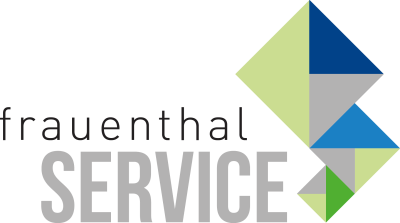 PRESSEINFORMATIONWien, im Februar 2021 ISZ: Jetzt neu auch in OberwartDer neue ISZ Markt der Frauenthal Handel Gruppe im burgenländischen Oberwart, Leharhof 1, hat auf 700 m² alles, was Installateure täglich brauchen. Als perfekte Ergänzung für die Baustelle ist auch ein Elektro- und Befestigungstechniksortiment eingelagert. ALVA-Tiere holen sich ihre Aktionsartikel mit tollen Beigaben nun auch in Oberwart. Kunden parken bequem direkt vor dem Markt.Das ISZ Team Jürgen Dragovits und Karl Pichlhöfer feierten gemeinsam mit den Kunden aus der Region die Eröffnung mit einer köstlichen Grillhendl-Aktion.  www.frauenthal-service.at
Frauenthal Handel Gruppe / SHT / ÖAG / Kontinentale / Elektromaterial.at
Constantin Otto Wollenhaupt, M.A.
Bereichsleiter Marketing, Frauenthal Handel Gruppe
M: +43 664 88526420
Constantin.WOLLENHAUPT@fts.atMag. Nina Schön
Marketing, Frauenthal Service AG
T: +43 5 07 80 2281
nina.SCHOEN@fts.at